Приложение.Информация о предлагаемых к сдаче в аренду объектах.Балансодержатель объекта УНП 500063201, ПКУП «Сморгонское РКБО», Гродненская обл., г.Сморгонь,                ул. Советская, д.5, тел./факс 801592 2 11 43 , орган государственного управления: Министерство антимонопольного регулирования и торговли, коммунальная  форма собственности.Наименование объектаМестоположениеобъектаХарактеристика объектаИнженерная и транспортная инфраструктураОбщая площадь, предлагаемая к сдаче в аренду (кв.м)Предполагаемое целевое использованиеСпособ сдачи в аренду (прямой договор аренды или путем проведения аукциона)Примечание (указывается: величина коэффициента от 0,5 до 3;информация о сдаче в почасовую аренду и др.) Фотография объектаЗдание комплексного приемного пунктаГродненская обл., Сморгонский р-н, аг.Осиновщизна, Молодежная, 61а  Здание модульного типа (сборная строительная конструкция из сэндвич-панелей), общей площадью 60,6 квадратных метров, состоящее из торгового зала площадью 52,5 квадратного метра, складского помещения площадью 2,5 квадратного метра, санитарного узла площадью 1,3 квадратного метра, входной группы площадью 4,3 квадратного метраВ помещении имеются: электроснабжение 60,6Размещение объекта торговли, оказания услуг Прямой договор арендыКоэффициент в зависимости от спроса на недвижимое имущество установлен в размере 3,0 к базовой ставке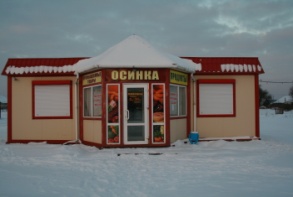 